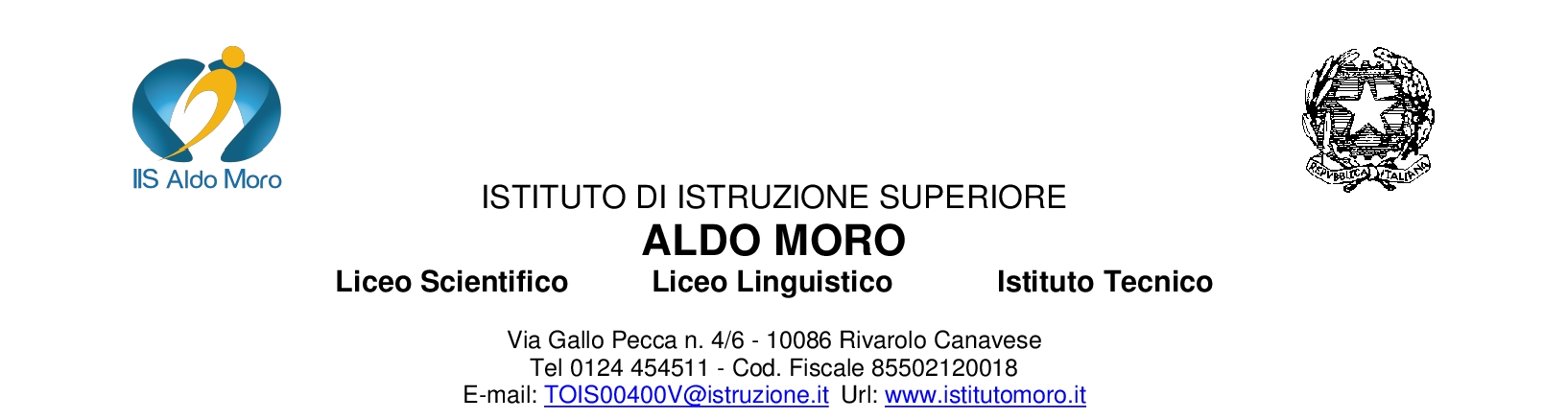 SEZIONE SCIENTIFICAAnno Scolastico 2023-24Piano di Lavorodi FisicaSecondo Biennio IL DIRIGENTE SCOLASTICO(Prof. Alberto Focilla)LINEE GENERALI E COMPETENZEL’unione Europea ha individuato la capacità di apprendere come una delle competenze chiave per i cittadini della società della conoscenza.La capacità di apprendere, cioè imparare a imparare, mette in gioco diverse competenze:Cercare informazioni e acquisirle Individuare collegamenti e relazioniComunicare non solo nella propria linguaProgettareCollaborare e partecipareRisolvere i problemi che si presentano di volta in volta.Sicuramente lo studio della fisica favorisce l’acquisizione di queste competenze chiave attraverso l’esercizio delle competenze specifiche della disciplina:“La formulazione di ipotesi e di modelli, il loro controllo mediante l’esperimento e la risoluzione di problemi”L’insegnamento per competenze mira ad un sapere concreto, pratico, consapevole e contestualizzato.Essere “competenti” significa essere capaci di far fronte ad un compito, riuscendo a mettere in moto le proprie risorse interne, e a utilizzare quelle esterne disponibili in modo coerente e proficuo. L’apprendimento della fisica è centrato sull’esperienza e sulla pratica in laboratorio, ed ha come  protocollo operativo il metodo scientifico.L’apprendimento delle conoscenze e delle competenze avviene attraverso la formulazione di ipotesi, le verifiche sperimentali, la raccolta di dati, la loro elaborazione, la costruzione di modelli. Nel corso del secondo biennio si intendono maturare e consolidare globalmente le seguenti competenzeOsservare, descrivere ed analizzare fenomeni appartenenti alla realtà naturale ed artificialeEssere consapevoli delle potenzialità e dei limiti delle tecnologie nel contesto culturale e sociale in cui vengono applicateFormalizzare un problema di fisica ed applicare gli strumenti matematici e quelli disciplinari rilevanti per la sua risoluzione.Consolidare la capacità di modellizzazione.Ogni contenuto del programma di fisica riportato dopo concorrerà in ugual misura allo scopo. Questo significa che le singole competenze possono essere realizzate attraverso la conoscenza di ognuno degli argomenti del programma. Di conseguenza, nel quadro riassuntivo seguente, si può omettere la corrispondenza tra le competenze-abilità e le singole conoscenze necessarie al loro raggiungimento.CONTENUTI DEL PROGRAMMA3° ANNORIPASSO E CONSOLIDAMENTO Fisica e metodo scientifico.Moto in una dimensione.I principi della dinamica e sistemi di riferimento. MOTO IN DUE E IN TRE DIMENSIONIIl moto curvilineo uniforme e il moto curvilineo vario. Vettore posizione e vettore spostamento, velocità e accelerazione. Componenti cartesiane dei vettori. Composizione di moti. Il moto circolare.  Il moto parabolico.DINAMICA IN PRESENZA DI ATTRITOAttrito statico e attrito dinamico.PRINCIPI DI CONSERVAZIONEIl Lavoro. Energia cinetica e teorema delle forze vive. Energia potenziale.        Forze conservative e conservazione dell’energia meccanica. Potenza. Conservazione e fluidodinamica.CONSERVAZIONE DELLA QUANTITÀ DI MOTOImpulso di una forza e quantità di moto dei corpi. Centro di massa. Conservazione della quantità di moto. Urti centrali e obliqui; elastici e anelastici. ROTAZIONEVelocità e accelerazioni angolare. Momento di una forza e momento d' inerzia dei corpi. Il vettore momento angolare e sua conservazione. Energia cinetica di rotazione.SISTEMI DI RIFERIMENTOMoti relativi. Principio di relatività e trasformate di Galileo. Sistemi inerziali e sistemi non inerziali.IL CAMPO GRAVITAZIONALELe leggi di Keplero. Azione attrattiva tra masse e forza gravitazionale. Il campo gravitazionale. L’energia potenziale gravitazionale.METODOLOGIA,  ATTREZZATURE E STRUMENTI DIDATTICI  Tenendo conto che la fisica é una scienza sperimentale che costituisce un utile strumento per una maggiore comprensione della realtà, la maggior parte degli argomenti sarà affrontata prendendo spunto da situazioni di esperienza quotidiana, da interrogativi che logicamente ne scaturiscono.In questo senso l'attività di laboratorio, di indubbia valenza stimolante e formativa, sarà privilegiata. Il laboratorio segue la filosofia di tutto il corso: partendo da un problema, scelto in modo opportuno, si introdurranno le grandezze fisiche in modo operativo. Si tenderà a privilegiare, quando è possibile, l'attività di gruppo, piuttosto che le esperienze effettuate dalla cattedra.In ogni caso i risultati ottenuti da ciascun gruppo saranno sempre seguiti da un confronto di intergruppo e sistematizzati in una relazione scritta, con lo scopo di abituare gli allievi a stimolare e sviluppare le loro capacità di descrivere, in modo corretto e sintetico, le attività svolte e le informazioni ottenute. La relazione costituisce per lo studente un momento per trarre le opportune conclusioni che gli permettono di individuare con chiarezza i collegamenti tra la teoria e la realtà fisica concreta.Quando non sarà possibile eseguire materialmente una esperienza nel laboratorio scolastico si ricorrerà a film nei quali esse sono descritte o a programmi di simulazione al computer, che permettono all'allievo di manipolare dati e risolvere problemi, aprendogli prospettive che una trattazione solo teorica non permette di scorgere.L'elaboratore elettronico non costituisce però un'alternativa al laboratorio stesso, ma, con la sua capacità di trattare in tempi brevi, una grande quantità di dati, ne potenzia le possibilità. Infatti rende possibile la rappresentazione grafica dei dati ottenuti in laboratorio e il loro confronto con i modelli teorici.Le lezioni in aula avranno lo scopo di operare un approfondimento e una sintesi delle conoscenze o quando la trattazione dell’argomento non sarà preceduta da esperienze pratiche, di introdurre direttamente i contenuti.LIBRI DI TESTO“FTE” vol 1 e vol.2  Autori Fabbri – Masini - Baccaglini	Ed. SEIMODALITA’  DI  VALUTAZIONEGli aspetti da valutare sono molteplici, in relazione alle competenze che si vogliono acquisire.  Di conseguenza si useranno diversi strumenti di valutazione.La valutazione formativa sarà effettuata costantemente in itinere con: discussioni guidate in classe, in modo che ogni allievo si renda conto di quali sono i suoi problemi e abbia indicazione su come poterli superare; colloqui;risoluzione di esercizi e problemi;correzione di relazioni sulle attività svolte in laboratorio  Per quanto riguarda la valutazione sommativa, si prevedono almeno due valutazioni sia nel trimestre che nel pentamestre. Le verifiche per ottenere tali valutazioni potranno essere strutturate nelle seguenti forme, anche con tipologie miste: test a scelta multipla quesiti a risposta sintetica relazioni  esercizi e problemiUlteriori elementi di valutazione saranno eventualmente forniti dall’esame dei lavori eseguiti dagli allievi nei laboratori.I quesiti saranno formulati in modo tale da poter valutare le conoscenze, competenze e capacità come concordato in sede di Consiglio di Classe. La valutazione degli elaborati sarà effettuata assegnando ad ogni esercizio un punteggio quantificato sulla base dei criteri stabiliti, eseguendo la somma dei punteggi parziali e rapportandola alla scala di misurazione (dal 2 al 10). Sarà attribuita la sufficienza con il 60% del compito svolto correttamente.Per quanto riguarda le prove orali sarà adottata la seguente griglia di valutazione:La valutazione quadrimestrale terrà conto anche dell’interesse, della partecipazione e dei progressi ottenuti dagli allievi.La conoscenza di ogni allievo non può essere valutata positivamente se limitata ad un solo settore del programma: nessuno dei temi trattati può essere completamente sconosciuto.La valutazione avverrà utilizzando voti dal 2 al 10 secondo questo schema indicativo:INTERVENTI E TEMPI DI RECUPEROLe attività di recupero saranno effettuate prevalentemente in itinere. Verranno considerate attività di recupero in itinere anche le correzioni in classe delle verifiche e le esercitazioni in preparazione delle verifiche stesse. Se opportuno saranno assegnati dei lavori individuali di recupero da svolgere a casa o attivati corsi di recupero o sportelli, in accordo con le strategie adottate dai Consigli di Classe e compatibilmente con le risorse dell’Istituto.Le eventuali verifiche di recupero saranno di carattere sommativo e la valutazione sarà un voto in più che farà media con gli altri voti del quadrimestre.Rivarolo C.se,  settembre 2023DOCENTECLASSEREMONDINO Paola3HSCompetenzeabilitàEssere in grado di osservare e leggere i fenomeni appartenenti alla realtà naturale e artificialeSaper formulare ipotesi e proporre modelli stabilendo relazioni quantitative tra le grandezze fisichePartecipare, collaborare, Progettare in un gruppo di lavorosaper relazionare, per scritto e oralmente, in modo sintetico sulle attività svolte, distinguendo: ipotesi, modo di procedere, discussione critica dei dati, conclusioni e attendibilità dei risultatiSaper analizzare e risolvere problemi Abilità manuali nel laboratorio Saper raccogliere, ordinare, rappresentare dati, sia in situazioni di laboratorio, sia nella realtà quotidiana, organizzandoli in tabelle e graficiSaper gestire le informazioni con l'elaboratore elettronicoSaper tradurre da linguaggio verbale a linguaggio algebrico e grafico semplici relazioni 	tra grandezzeAbituarsi al confronto delle idee e all’organizzazione del lavoro all’interno di un gruppoSaper usare un corretto linguaggio scientifico, distinguendo tra i significati propri della disciplina e quelli di uso comuneSaper usare gli strumenti matematici adeguati nella formalizzazione dei contenuti  Maturare la consapevolezza delle potenzialità dello sviluppo e dei limiti delle conoscenze scientifiche e tecnologicheSviluppare le capacità di cogliere le relazioni tra lo sviluppo delle conoscenze nel campo della fisica e quelle del contesto umano, storico e tecnologicoConoscenza dei contenutiaderenza alla tracciaCapacità di argomentare e di sintesi e/o di applicazioneAdeguato utilizzo del mezzo espressivo e dei simboli e/oPrecisione nella rappresentazione dei grafici                 /50                 /30                            /20votomotivazione2rifiuto di ogni tipo di attività ed impegno3gravissime difficoltà nella comprensione e nell’ applicazione dei concetti di   base4gravi lacune nelle conoscenze e metodo di studio inadeguato5presenta palesi difficoltà, tuttavia superabili, ed evidenzia comunque un certo impegno6presenta sufficienti capacità di comprensione e di applicazione dei temi 	 affrontati7presenta discrete capacità di comprensione, di applicazione e di esposizione dei temi trattati8buone capacità di analisi e di sintesi permettono di ottenere prove di buon   livello9buone capacità di analisi, di sintesi e di rielaborazione dei contenuti, 	 accuratezza formale nelle prove10ottima padronanza della materia, rigore e ricchezza espositiva